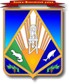 Пояснительная запискак проекту постановления администрации Ханты-Мансийского района«Об утверждении перечня услуг, которые могут быть переданы на исполнение немуниципальным организациям, в том числе социально ориентированным некоммерческим организациям»(далее-проект постановления)Проект постановления подготовлен в соответствии с распоряжением администрации Ханты-Мансийского района от 22 марта 2021 года № 313-р Об утверждении «Плана мероприятий  («дорожной карты») по поддержке доступа негосударственных организаций (коммерческих, некоммерческих) к предоставлению услуг в социальной сфере в Ханты-Мансийском районе на 2021 - 2025 годы».Проектом постановления предлагается утвердить перечень услуг, которые могут быть переданы на исполнение немуниципальным организациям, в том числе социально ориентированным некоммерческим организациям.Принятие проекта постановления не повлечет дополнительных расходов из бюджета Ханты-Мансийского района.Проект постановления в установленном порядке размещен на официальном сайте администрации района: hmrn.ru в разделе «Документы» - «Нормативно-правовые акты администрации района» - «Общественные обсуждения», а также в разделе «Документы» - «Оценка регулирующего воздействия». По итогам общественных обсуждений предложений для внесения изменений, дополнений в проект постановления не поступало.С целью проведения антикоррупционной экспертизы, проект постановления после согласования будет размещен на официальном сайте администрации района hmrn.ru в разделе «Документы» - «Нормативно-правовые акты администрации района» - «Антикоррупционая экспертиза». 	В проекте отсутствуют риски нарушения антимонопольного законодательства.Проект не содержит сведения, содержащие государственную и иную охраняемую законом тайну, сведения для служебного пользования, а также сведения, содержащие персональные данные.Утверждённый правовой акт будет опубликован в районной газете «Наш район» и размещён на официальном сайте администрации района.Исполнитель:Специалист-эксперт отдела труда,предпринимательства и потребительского рынкаКозлова Ольга Александровна,телефон:35-27-63муниципальное образование«Ханты-Мансийский район»Ханты-Мансийский автономный округ – Югра (Тюменская область)КОМИТЕТ ЭКОНОМИЧЕСКОЙ ПОЛИТИКИадминистрации Ханты-Мансийского района628002,  г.Ханты-Мансийск,ул.Гагарина, 214Телефон: 35-27-61, факс: 35-27-62E-mail:econom@hmrn.ru[Номер документа][Дата документа]Председатель комитета ДОКУМЕНТ ПОДПИСАН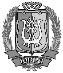 ЭЛЕКТРОННОЙ ПОДПИСЬЮСертификат  [Номер сертификата 1]Владелец [Владелец сертификата 1]Действителен с [ДатаС 1] по [ДатаПо 1] Ю.В. Николаева